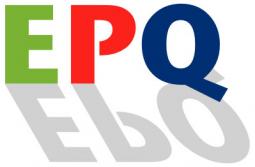 Summer Work 2019Name __________________________Which pathway do you think you will take? Please tick the appropriate box.Why have you chosen this pathway?Which broad topic would you like to research and why?  What do you think your research question will be?  Please try to be as specific as possible.There will an opportunity to change or tweak your choice of pathway, topic, and research question once the course begins in September, but please record your thinking so far as the basis for discussion in your first mentor meeting.Unit 1: Dissertation (6,000 words)As you research during the Summer, you should keep in mind the structure of your final dissertation. The following format and approximate word counts are recommended by the exam board.  You can start to make notes using this structure, so you are always thinking about where / how your research can be used to answer your question.Unit 2: Investigation / Field Study (5,000 words)As you research during the Summer, you should keep in mind the structure of your final investigation / field study. The following format is recommended by the exam board.  You can start to make notes using this structure, so you are always thinking about where / how your research can be used to answer your question.Unit 3: Performance (3,000 words)As you research during the Summer, you should keep in mind the structure of your final investigation / field study. The following format is recommended by the exam board.  You can start to make notes using this structure, so you are always thinking about where / how your research can be used to answer your question.Unit 4: Artefact (3,000 words)As you research during the Summer, you should keep in mind the structure of your final investigation / field study. The following format is recommended by the exam board.  You can start to make notes using this structure, so you are always thinking about where / how your research can be used to answer your question.ResearchWhichever of the pathways you choose to take, you will need to start reading and researching over the Summer break.  In order to reach the higher levels of the mark scheme, you need to identify a wide range of sources, so you can’t rely on the internet alone!  Aim to identify relevant websites, books, magazines, academic journals, radio / television programmes, theatre productions, films, interviews, surveys, etc.  Make a careful note of every source you find so that you – and later your readers / assessors – can find it and use it again.  For example with a book, you should record the author, title, edition, publisher, date of publication.  For each source you use over the Summer, take bullet pointed notes of the key information you have taken from it, including page numbers. You should aim to take notes in your own words as much as possible, so that you have processed and understood the information and so that you don’t accidentally plagiarise (copy from) the source in your own project. Where you think you might want to quote from the source, or reproduce key data, copy it down carefully using speech marks.  Your mentor will want to see the sources you’ve consulted and the notes you’ve taken so far in your first mentor meeting in September.Activity LogAs you complete your EPQ, you will keep an activity log, where you record and reflect on your work.  Your activity log will be assessed alongside your finished project and will gain you valuable marks!  Start your activity log over the Summer by making weekly entries using the following format: what? So what? Now what?  Again, your mentor will expect to see your first entries in your activity log in your first mentor meeting in September.Unit 1DissertationUnit 2Investigation / Field studyUnit 3PerformanceUnit 4ArtefactAbstract (200 words)This is a summary of your project, which you can only put together when the rest of your project is complete!This is a summary of your project, which you can only put together when the rest of your project is complete!Introduction (800 words) Your introduction should set up the question you’re investigating, define your keywords / research methods, advance your overarching argument, and outline the structure of your dissertation. At this stage, you can take notes about the scope / rationale of your question and definitions of keywords.At this stage, you can take notes about the scope / rationale of your question and definitions of keywords.Research Review(1800 words)This is a summary of the published research which  is relevant to your EPQ. You need to discuss that other researchers have discovered / argued critically, by comparing different authors’ views, highlighting areas of (dis)agreement, gaps in their research, problems with their methodology etc.Summarise what you have learned from your research so far and what further research you will need to do.Summarise what you have learned from your research so far and what further research you will need to do.Main body(2700 words)In the main body of your dissertation, you will discuss and develop your own argument.  You will need to demonstrate that you have considered both arguments for / against your point of view, in order to reach your own conclusions.Outline your own argumentsOutline the counter-argumentsConclusion (500 words)Your conclusion will summarise your findings, establish their significance, and make recommendations for future research. Whilst it is a good idea to make a rough draft of your conclusion and keep revising it as you write, it’s too early to start now!Your conclusion will summarise your findings, establish their significance, and make recommendations for future research. Whilst it is a good idea to make a rough draft of your conclusion and keep revising it as you write, it’s too early to start now!Appendices (no word count)You put any information which is too detailed for the main body of your dissertation into an appendix, e.g. survey results, etc.You put any information which is too detailed for the main body of your dissertation into an appendix, e.g. survey results, etc.Bibliography (no word count)Your bibliography lists all the sources you have consulted and used in your dissertation in an appropriate format. For now, just keep a careful note of where you find each source and the page numbers for any quotes.Your bibliography lists all the sources you have consulted and used in your dissertation in an appropriate format. For now, just keep a careful note of where you find each source and the page numbers for any quotes.Evaluation(no word count)Once your project has been completed, you will evaluate its strengths and limitations.  Again, it’s too early to begin this, but keep notes of your thoughts and feelings about your research in your diary.Once your project has been completed, you will evaluate its strengths and limitations.  Again, it’s too early to begin this, but keep notes of your thoughts and feelings about your research in your diary.Abstract (100 words)This is a summary of your project, which you can only put together when the rest of your project is complete!This is a summary of your project, which you can only put together when the rest of your project is complete!Introduction (600 words) Your introduction should set up the question you’re investigating, define your keywords / research methods, advance your overarching argument, and outline the structure of your dissertation. At this stage, you can take notes about the scope / rationale of your question and definitions of keywords.At this stage, you can take notes about the scope / rationale of your question and definitions of keywords.Research Review(1800 words)This is a summary of the published research which  is relevant to your EPQ. You need to discuss that other researchers have discovered / argued critically, by comparing different authors’ views, highlighting areas of (dis)agreement, gaps in their research, problems with their methodology etc.Summarise what you have learned from your research so far and what further research you will need to do.Summarise what you have learned from your research so far and what further research you will need to do.Main body(2300 words)Here you will outline your data collection methods and summarise the data or findings obtained – you should make notes on the type of data you think you want and how you plan to collect it (what methods will you use).Data collection methodsSummary and analysis of dataConclusion (400 words)Your conclusion will summarise your findings, establish their significance, and make recommendations for future research. Whilst it is a good idea to make a rough draft of your conclusion and keep revising it as you write, it’s too early to start now!Your conclusion will summarise your findings, establish their significance, and make recommendations for future research. Whilst it is a good idea to make a rough draft of your conclusion and keep revising it as you write, it’s too early to start now!Appendices (no word count)You put any information which is too detailed for the main body of your dissertation into an appendix, which will include the data you have compiled from your investigation / field studyYou put any information which is too detailed for the main body of your dissertation into an appendix, which will include the data you have compiled from your investigation / field studyBibliography (no word count)Your bibliography lists all the sources you have consulted and used in your dissertation in an appropriate format. For now, just keep a careful note of where you find each source and the page numbers for any quotes.Your bibliography lists all the sources you have consulted and used in your dissertation in an appropriate format. For now, just keep a careful note of where you find each source and the page numbers for any quotes.Evaluation(no word count)Once your project has been completed, you will evaluate its strengths and limitations.  Again, it’s too early to begin this, but keep notes of your thoughts and feelings about your research in your diary.Once your project has been completed, you will evaluate its strengths and limitations.  Again, it’s too early to begin this, but keep notes of your thoughts and feelings about your research in your diary.Abstract (100 words)This is a summary of your project, which you can only put together when the rest of your project is complete!Introduction (400 words) Your introduction should set up your rationale for your performance. What performance have you chosen and why?Research Review(900 words)This is a summary of the published research which  is relevant to your EPQ. You need to investigate the different approaches you could take to your performance, explain which artists have influenced you and why, and how an approach was agreed between the performers and why.Investigate different performance styles / performers / performances and summarise your findings.Main body(1350 words)Here you will outline the preparation for your performance.  At this stage, start to plan a rehearsal schedule, consider what props / costumes / set design / publicity, etc. you will need to realise your performance.Make notes on your early plans for your performance.Conclusion (250 words)Your conclusion will summarise your performance and make recommendations for future performances. Whilst it is a good idea to make a rough draft of your conclusion and keep revising it as you write, it’s too early to start now!Appendices (no word count)You put any information which is too detailed for the main body of your dissertation into an appendix, which might include scripts, set designs, publicity materials, etc.Bibliography (no word count)Your bibliography lists all the sources you have consulted and used in your dissertation in an appropriate format. For now, just keep a careful note of where you find each source and the page numbers for any quotes.Evaluation(no word count)Once your project has been completed, you will evaluate its strengths and limitations.  Again, it’s too early to begin this, but keep notes of your thoughts and feelings about your research in your diary.Abstract (100 words)This is a summary of your project, which you can only put together when the rest of your project is complete!Introduction (400 words) Your introduction will include an explanation of the artefact that you hope to make and a rationale for why you have chosen that type of item. What artefact have you chosen to make and why?Research Review(900 words)This is a summary of the published research which  is relevant to your EPQ. You need to investigate existing designs, methods, and materials.What designs / materials / methods have been used before and how effective are they?Main body(1350 words)Here you will outline the process of refining, adapting, and producing your artefact.What techniques / materials have you tried out over the Summer?  How well have they worked?  Would you use them in your final artefact?Conclusion (250 words)Your conclusion will present your finished artefact and make recommendations for future designs. You can’t make a start on this yet!Appendices (no word count)You put any information which is too detailed for the main body of your dissertation into an appendix, e.g. multiple designs, etc.Bibliography (no word count)Your bibliography lists all the sources you have consulted and used in your dissertation in an appropriate format. For now, just keep a careful note of where you find each source and the page numbers for any quotes.Evaluation(no word count)Once your project has been completed, you will evaluate its strengths and limitations.  Again, it’s too early to begin this, but keep notes of your thoughts and feelings about your research in your diary.What?Keep this short. Give the reader just enough context to understand what comes next.Outline what you’ve doneI read a journal article …I searched for relevant websites on…e.g. I have been looking through general texts in the librarySo what?This is the most substantial part of your activity log. Make the link between what you’ve done and what you have learned.Discuss what you have learnedI realised that…I discovered that …I now know that…e.g. I soon realised the texts would not be especially useful as they are very broad. Nevertheless, I identified useful information about the three main geo-engineering mitigation options.Now what?Identify the impact of what you’ve learned. What are you going to do now and / or differently?Identify the next steps or action planI will look for sources that …I will rephrase my research question…e.g. I will now begin to look for journal articles, government reports, and reviews to build on the information.Everything you do this Summer will set you up for success on your EPQ, so please do what you can!  However, if you hit difficulties, please be reassured that we will work with you on your project from whatever stage you have reached by September. If you have questions in the meantime, please email Ms Thompson: ethompson@ktemplar.herts.sch.uk 